Investigating Right-Angled TrianglesFor each of the following right-angled triangles, find the areas of the squares attached to each of the sides.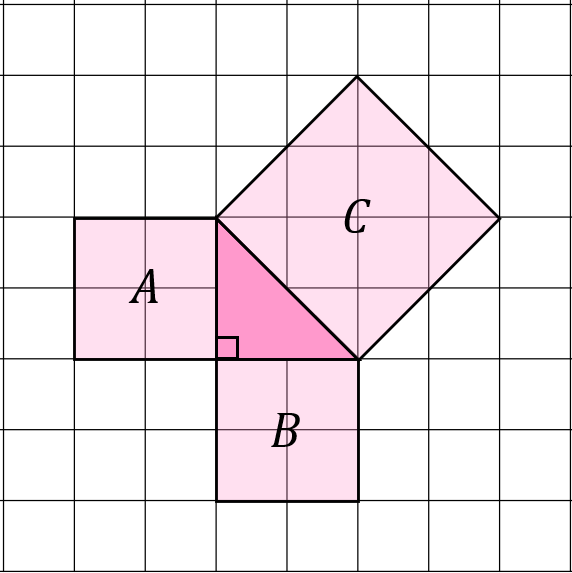 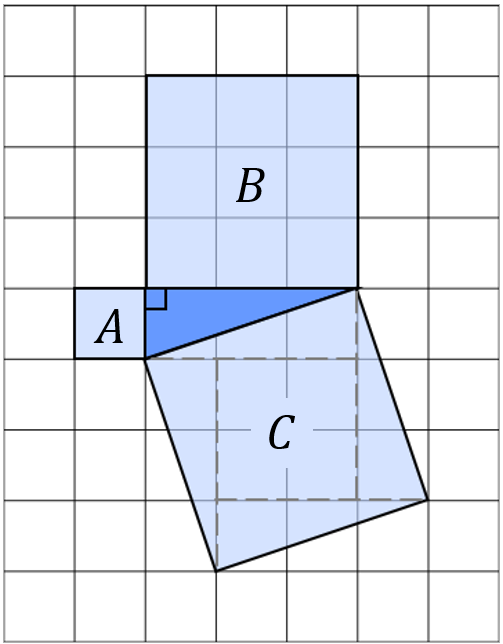 What do you notice? ___________________________________________________________________________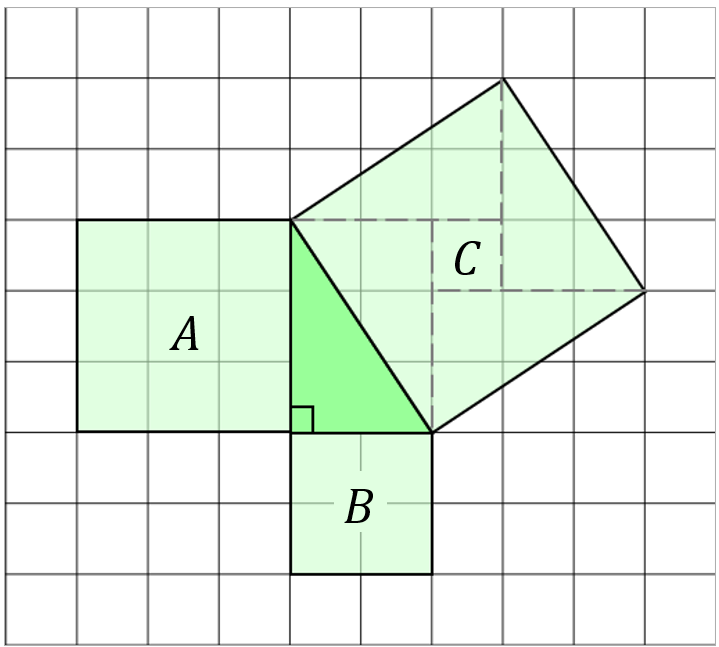 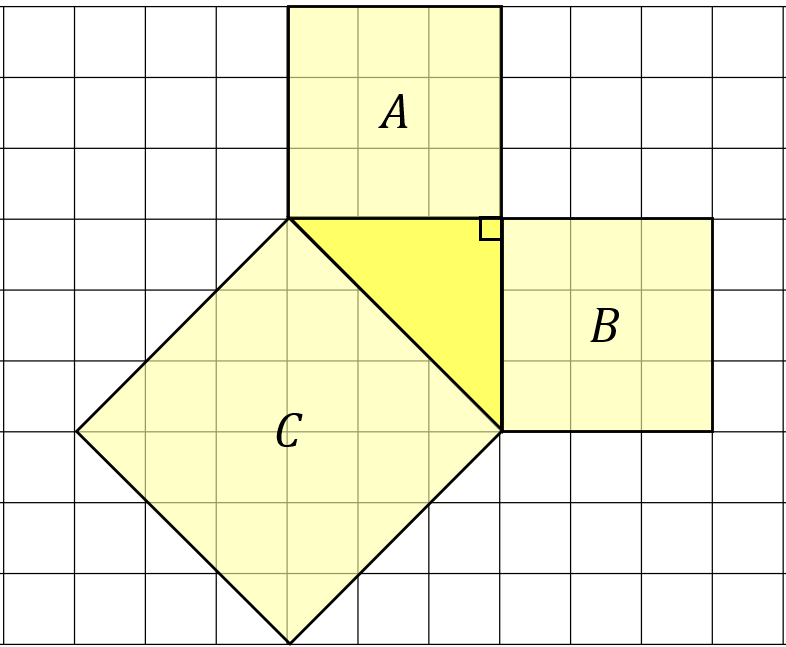 TriangleArea Area AreaPinkBlueGreenYellow